РЕШЕНИЕСовета народных депутатов муниципального образования«Гиагинский район»от  «15»     августа 2019 года № 240ст. ГиагинскаяОб информации администрации муниципального образования «Гиагинский район» о мониторинге реализации и исполнении мероприятий по муниципальной программе «Энергосбережение и повышение энергетической эффективности» за истекший период 2019 годаЗаслушав и обсудив информацию администрации муниципального образования «Гиагинский район» о мониторинге реализации и исполнении мероприятий   по муниципальной программе «Энергосбережение и повышение энергетической эффективности» за истекший период 2019 года, Совет народных депутатов муниципального образования «Гиагинский район»решил:1.  Принять к сведению информацию администрации муниципального образования «Гиагинский район» о мониторинге реализации и исполнении  мероприятий по муниципальной программе «Энергосбережение и повышение энергетической  эффективности» за истекший период 2019 года (прилагается).2.   Настоящее решение вступает в силу со дня его принятия.Глава                                                                             Председатель  МО «Гиагинский район»                                            Совета народных  депутатов                                                                                       МО «Гиагинский район»_______________  А.В. Бутусов                                __________А.Г. СамохваловаАДЫГЭ РЕСПУБЛИКЭМКIЭМуниципальнэ образованиеу «Джэджэ районным» инароднэ депутатхэм я СоветРЕСПУБЛИКА АДЫГЕЯСовет народных депутатов муниципального образования «Гиагинский район»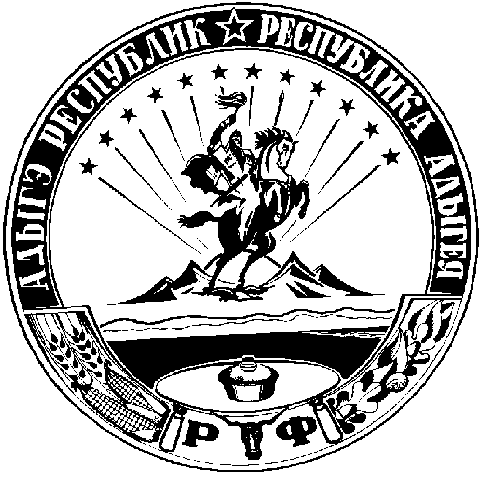 